                          Day                                         Night 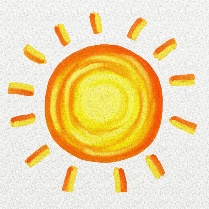 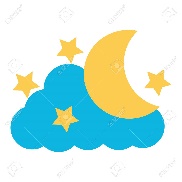 